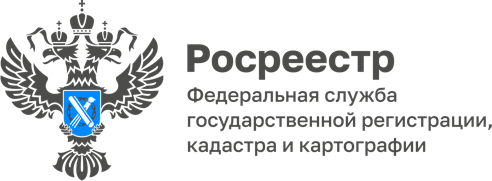 Строительство продолжается191 индивидуальный жилой дом на земельных участках, предназначенных для индивидуального жилищного строительства, личного подсобного хозяйства, блокированной застройки, зарегистрирован в реестре недвижимости в июне.Общая площадь таких объектов составила 17442 кв.м.В пятерке лидеров традиционно 1 место занимает муниципальное образование «Майминский район» – 44 дома. Второе место поделили муниципальное образование «Город Горно-Алтайск» и муниципальное образование «Чемальский район», где построено по 35 домов. На третьем месте – муниципальное образование «Кош-Агачский район» – 20 домов.На четвертом месте – муниципальное образование «Турочакский район» – 17 домов.На пятом – муниципальное образование «Усть-Коксинский район» - 13 домов.Отмечается преимущественно одноэтажное строительство (129 жилых домов).Материал подготовлен Управлением Росреестра по Республике Алтай